Memorial Drive United Women in Faith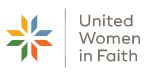 12955 Memorial DriveHouston, TX 770792024 Hearts & Hands Grant ApplicationORGANIZATION INFORMATIONName 	Fed. Tax ID # 		(attach copy of 501(c)(3) IRS determination letter)Mission Statement or Purpose of Organization Executive Director: 		Phone:			Email:	Address 	City, State, Zip:	Web Address of Organization	Total No. of Staff:	Program/Services		Administrative 		Full-time 		Part-time 	Total people served by the organization last year 	On a separate page, highlight your organization’s top accomplishments for 2023.FISCAL INFORMATION (most recent complete Fiscal Year)Total Income $	  	Fiscal Year End: _____/_____/_____Sources:	Individuals $		Churches $		Foundations $		Government $		United Way $		Corporations $		Program $		Endowments $		Other $	Total Expenses:	Administrative 	$			%	Fund Raising	$			%	Program/Services	$			%Are Administrative + Fundraising expenses less than 20% of total expenses?	Yes	No
(If no, please explain)Amount of current year budget $	PROPOSALIn 1–2-page narrative, describe the project being proposed for this grant, including the following:Purpose or need this grant will meet.Detailed description of the program or project.How will this program benefit women, children and/or youth?Is this an on-going program or a new program?Amount requested including budget for how the funds will be used.Discussion of how program goals will be achieved and evaluated.Other organizations providing a similar service or attempting to meet a similar need.Other funding sources that have been contacted and funding commitments received.AFFILIATION WITH MEMORIAL DRIVE UNITED WOMEN IN FAITHHow did your organization become aware of the UWF Hearts and Hands Grant?________________________________________________________________________________________________________________________________________________________________________   	Members of Memorial Drive UWF involved with your organization: _________________________________________________________________________________________________________________________________________________________________________Grant Amount requested $________We hereby apply for a grant in the amount listed above and certify that the information contained herein, and the attached materials are true and correct to the best of our knowledge.(Please type or print)Organization: 	Exec. Director: 		Signature 	Chairman of Board 		Signature 	Date: ____________________________________NOTE:  Grants can be received by the same organization for maximum of 2 consecutive years.Please submit the application either by email OR by providing two (2) hard copies.Deadline for receipt of Grant Application is Thursday, February 29, 2024.  Email Address: 	UMWgrants@gmail.comMailing Address:	Grant Committee ChairUnited Women in Faith			Memorial Drive UMC			12955 Memorial Drive			Houston, TX 77079